PENGGUNAAN MODEL PEMBELAJARAN KOOPERATIF MATA PELAJARAN KORESPONDENSI KELAS X ADMINISTRASIPERKANTORAN DI SMK NEGERI 1 PINRANGS K R I P S I 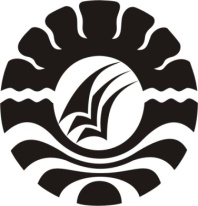 NUR AYNA S. MUSTAFA1366041005FAKULTAS ILMU SOSIALUNIVERSITAS NEGERI MAKASSAR2017ABSTRAKNUR AYNA S. MUSTAFA, 2017. Penggunaan Model Pembelajaran Kooperatif Mata Pelajaran Korespondensi Kelas X Administrasi Perkantoran di SMK Negeri 1 Pinrang. Skripsi Fakultas Ilmu Sosial, Program Studi Pendidikan Administrasi Perkantoran, Universitas Negeri Makassar. Dibimbing oleh Risma Niswaty dan Sirajuddin Saleh.Penelitian ini bertujuan untuk mengetahui penggunaan model pembelajaran kooperatif mata pelajaran korespondensi Kelas X Administrasi Perkantoran di SMK Negeri 1 Pinrang. Penelitian ini menggunakan pendekatan kuantitatif. Sampel dalam penelitian ini sebanyak 102 siswa yang ditentukan dengan teknik simple random sampling dari jumlah populasi sebanyak 228 siswa Kelas X Administrasi Perkantoran di SMK Negeri 1 Pinrang. Teknik pengumpulan data yang digunakan adalah teknik observasi, teknik angket, dan teknik dokumentasi. Teknik analisis data yang digunakan yaitu analisis statistik deskriptif dengan menggunakan rumus presentase yang dikemukakan oleh Sudijono.Hasil penelitian menunjukkan bahwa, penggunaan model pembelajaran kooperatif mata pelajaran korespondensi Kelas X Administrasi Perkantoran di SMK Negeri 1 Pinrang dilihat dari indikator, yaitu prinsip ketergantungan, tanggung jawab, interaksi tatap muka, partisipasi dan komunikasi termasuk dalam kategori sangat baik. DAFTAR PUSTAKA[1][1]	R. Tuken, “PENINGKATAN HASIL BELAJAR SISWA PADA MATA PELAJARAN PKN MELALUI PEMBELAJARAN KOOPERATIF TIPE ROLE PLAYING DI KELAS VI SDN IV KOTA PAREPARE,” Publ. Pendidik., vol. 6, no. 2, 2016.[2]	W. Wahira, “KEBUTUHAN PENGEMBANGAN MODEL, PELATIHAN KOMPETENSI PEDAGOGIK BERBASIS PENILAIAN KINERJA PADA GURU SEKOLAH DASAR DI KABUPATEN PANGKEP,” 2016.[3]	P. Parwoto, “Model Pengembangan Kognitif Berbasis Komputer dengan Penerapan Pendekatan Reggio Emilia pada Anak Taman Kanak-Kanak,” J. Educ. Sci. Technol., vol. 1, no. 1, pp. 64–73, 2014.[4]	R. Kurnia, “Model Asesmen Autentik Dalam Pembelajaran Anak Usia Dini.” Universitas Negeri Makassar, 2013.[5]	F. Faridah, B. Bernard, S. Syamsudduha, and F. MACHMUD, “Bridging the Gap Between Schools and Universities,” 2016.[2][3][4][5]